Схема маневров пилотажного комплекса F3A/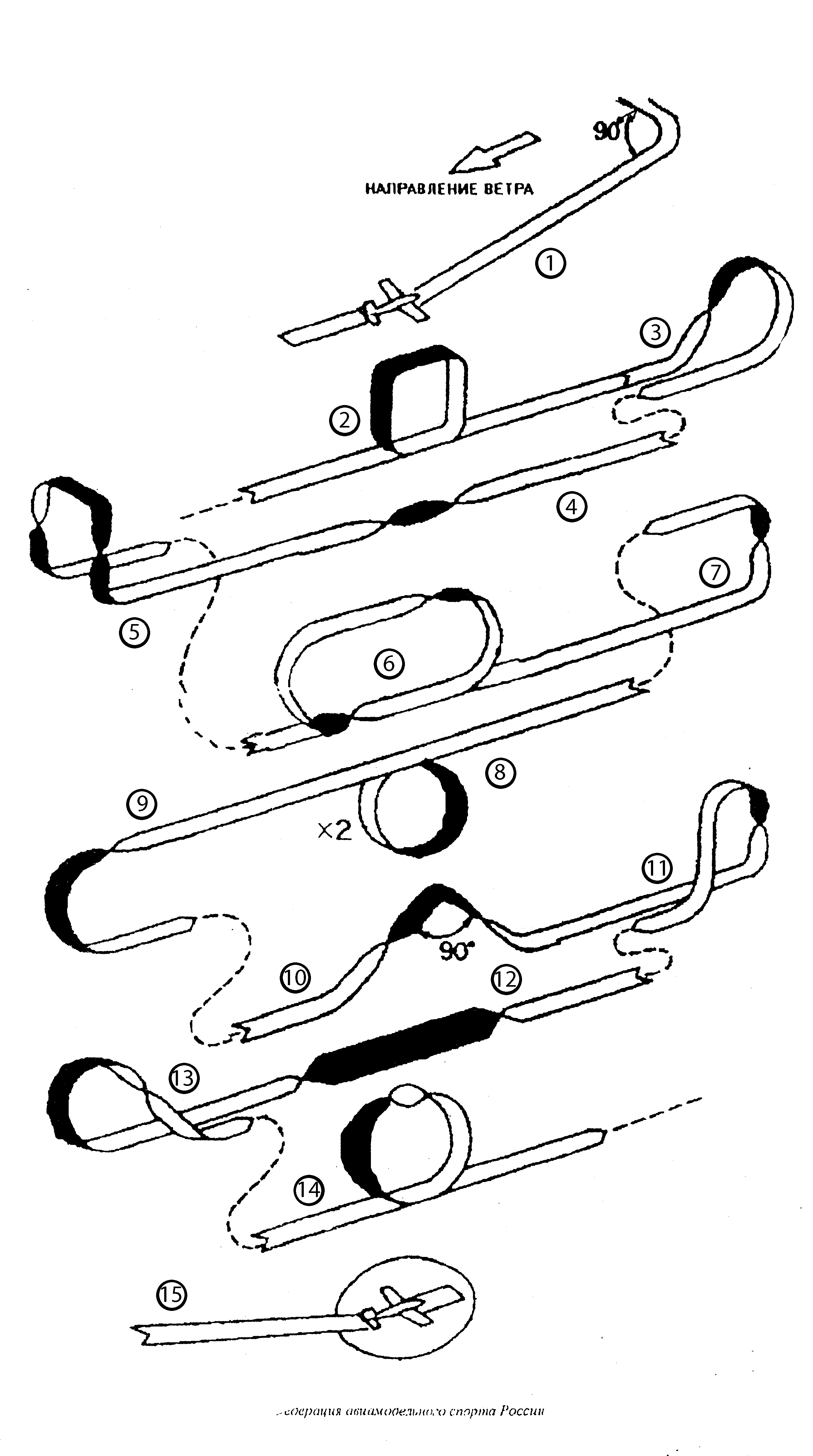 ПОЛЁТНЫЙ ЛИСТ радиоуправляемого самолёта________________________соревнований  г.___________ "____"___________20__ г.Спортсмен _____________________________ Команда ________________________Тур N____________________________Судья ______________________(_______________________)N п/пФигуры пилотажаКоэфбалл1.Взлёт12.Квадратная петля43.Половина обратной кубинской восьмёрки34.Медленная бочка35.“Цилиндр”46.Двойной иммельман47.Половина квадратной петли, с полубочкой по вертикали38.Две обратные петли49.Поворот с полупетлёй210.Кобра (полубочки под 45 град.)411.Сапог от себя с полубочкой312.Полёт на спине213.Половина обратной кубинской восьмёрки314.Лавина (петля со штопорной бочкой вверху)415.Посадка (в круг диаметром 50 м.)2Всего:46